	Veʹrǧǧneeʹǩǩ meârkkmõõžžOocciOoʒʒi da pieʹllkueiʹm vuäʹmstummuž da jieʹllemåårrmõõžžVuäʹmstummšest åårrai tääl/määdd/ǩiiddâlmOoʒʒi da pieʹllkueiʹm ekonoomlaž sââʹjjOoʒʒâtOoccâmvuâla vuuʹd sâjjõsLââʹssteâđOoʒʒi ååsktõs da vuâllaǩeeʹrjtõsOoccmõʹšše õhtteemvuâla äʹššǩeeʹrj  kartt ooccâmvuâlaž vuuʹdest  mââimõs piiđtuʹmmstõk da jerreemvueʹss (še pieʹllkueiʹm beäʹlnn)  veäʹlǩǩloǥstõk  jeeʹres vueiʹtlva meâlddõõzz (ouddm. čiõlǥtõs põrggâz ânnʼjõžpooddâst, jäärnaǩtåimmjemplaan)OOCCÂMVUÄPPÕÕZZTuärjjõõzz ooccmõšTän lomaakk ââʹnet ooʒʒeen sääʹmlääʹjj (253/1995) meâldla määdd. Ooccmõš âlgg tååimted Aanar kååʹdd mäddvuʹvddjieʹllemvueʹǩǩveʹrǧǧnekka. Aanar kååʹdd mäddvuʹvddjieʹllemvueʹǩǩveʹrǧǧneǩ tååimat ooccmõõžž õõutsââʹjest ciâlkmin Lappi JJP-kõõskõʹsse. Ooccmõš aalǥtet, ǥu tõt lij puättam Lappi JJP-kõõskõʹsse.1. OocciMäädd vueiʹtet miõttâd sääʹmvuuʹdest jälsteei nuõrttsäʹmmliʹžže leʹbe sääʹmlääʹjj 6 §:st miârktum põrggsid uʹccpõõrǥâstuejjummuž vääras. Tääl/Mäddkuuʹsǩ ij vuäǯǯ raajjâd ooumže, kååʹtt jiõčč leʹbe koon pieʹllkueiʹmm lij määddvuäǯǯamooccmõõžž tuejjeemääiʹjpoddân tiuddâm 50 eeʹǩǩed. Ââʹǩǩrääʹjest vueiʹtet čoʹrsted takai jeäʹrab määinast õõlǥteeʹl, što ooumaž lij jäänmõsân 55-eeʹǩǩed.Määdd vueiʹtet miõttâd pieʹllkueiʹmid õõutsââʹjest. Pieʹllkueiʹmin miârktet puåđpiiđlääʹjj (1535/1992) meâldlânji kõskkneez näittlõõttâm oummuid leʹbe tõnnallšem jie’llemåårrmõõžžin õhttsaž täälast vieʹncteʹmesleettast čõõđääiʹj jälsteei oummuid, kook liâ ääiʹjab leämmaž kõskkneez näittlõõttâm leʹbe ǩeäin lij leʹbe lij leämmaž õhttsaž päärnaž.2. Ooʒʒi da pieʹllkueiʹm vuäʹmstummuž da jie’llemåårrmõõžžOoccjest âlgg leeʹd ekonoomlaž sâʹjstes, jie’llemåårrmõõžžin da persoonlaž jiijjâsnallšemvuõđ mieʹldd nåkam, što suu tuärjjummuž âlgg ââʹnned mieʹrrmeâldliʹžžen. Ooʒʒi da suu pieʹllkueiʹmes puåtti, vääʹrkõsvuõttda jeeʹres jie’llemåårrmõõžž vääʹldet lokku määdd miõttmõõžžâst tuʹmmjeen.Iʹlmmtet vuäʹmstummšest åårrai tääl/määdd/ǩiiddâlm, jeeʹres jällmõš di vieʹlj.3. OoʒʒâtMäädd vueiʹtet miõttâd nuõrttsäʹmmliʹžže vueiʹvvääššlânji jälstem vääras taarbšum tonttmäädd õõʹnni jäänmõsân viiđ hehtaar šõõra mäddkuuʹsǩ. Tõn ij vuäǯǯ sâʹjjdâʹtted samai loʹsses määintaa jeeʹres-sâjja ǥu ääiʹjbu aazztõõzz õhttvuõʹtte. Tõn ij vuäǯǯ miõttâd kueʹhtte leʹbe määŋgaid oummuid õhttseʹžže. Tõn vuäǯǯ miõttâd kuuitâǥ pieʹllkueiʹmid.Nuõrttsäʹmmla ooudbeäʹlnn vuäʹmstem tallu/maddu vueiʹtet miõttâd lââʹssvuuʹd jõs tõn vueiʹtet ââʹnned luâttjieʹllemvueʹjj vueʹǩǩâʹttem peäʹlest tarbbliʹžžen. Määdd vueiʹtet miõttâd še uʹccpõõrǥâstuejjummuž vääras.4. LââʹssteâđOocci vuäitt čuäʹjted jeeʹres tuärjjõsââʹntemvuõʹtte vaikkteei aaʹššid. Pääiʹǩest kovveet ouddm. sääʹm-meärtummuž teâuddjummuž, plaanuum tuejjummuž veeidasvuõtt leʹbe jeeʹres čiõlǥteei aaʹššid.Iʹlmmtet, jõs lij tuärjjõõzzi västtpeʹrrjemtuʹmmstõk.5. Ooʒʒi ååsktõs da vuâllaǩeeʹrjtõsOoʒʒi vuâllaǩeeʹrjtõs. Jos määdd ooʒʒât õõutsââʹjest pieʹllkueiʹmin, še pieʹllkueiʹmm vuâllaǩeeʹrjat ooccmõõžž.Ooccmõʹšše âʹlǧǧe õhtteed puõʹtti äʹššǩeeʹrj:Kartt ooccmest vuuʹdest.Kopio ooʒʒi ja pieʹllkueiʹm piiđtuʹmmstõõǥǥâst di jerreemvueʹss ooccmõõžž aalǥtem puättmõõžž oudldõõʹsti mââimõssân tååimtum piiđtummšest.VeäʹlǧǧloǥstõkTaarbšeen še jeeʹres meâlddõõzz (ouddm.  põrggâz jäärnaǩtåimmjemplaan, čiõlǥtõs põrggâz ânnʼjõžpooddâst).OOCCMÕŠ TIUDDEED TÄRKKA. JIEʹLLEMVUEʹǨǨ-, JÅÅTTLÕK DA PIRRÕSKÕÕSKÕS VUÄITT OOCCMÕÕŽŽ ǨIÕTTʼTÕÕLEEN RAUKKÂD LÂÂʹSSČIÕLǤTÕÕZZID ÕÕUDÂST PEÄGGTUM ÄʹŠŠǨIIʹRJI LÂÂʹSSEN.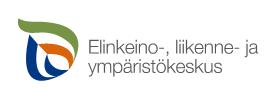 Ooccmõš
sääʹmlääʹjj (253/1995) meâldla sääʹmtääl leʹbe lââʹssvuuʹd haʹŋǩǩummšest/kaaupâstLappi JJP-kõõskõsOoccmõš âlgg tååimted Aanar kååʹdd mäddvuʹvddjieʹllemvueʹǩǩveʹrǧǧnekka.Puättam kådda, pvm.Puättam kådda, pvm.Ooccmõš âlgg tååimted Aanar kååʹdd mäddvuʹvddjieʹllemvueʹǩǩveʹrǧǧnekka.Puättam JJP-kõõskõʹsse, pvmDnrOocciOocciOocciPersoontiõtt/P-tiõttPersoontiõtt/P-tiõttDommkåʹddÄmmatÄmmatTeʹlfon-nââmarTeʹlfon-nââmarJueʹǩǩemaddrõsPååʹštnââmar da -tåimmpäiʹǩǩPååʹštnââmar da -tåimmpäiʹǩǩPååʹštnââmar da -tåimmpäiʹǩǩPååʹštnââmar da -tåimmpäiʹǩǩOoʒʒi neʹttpååʹštnââmarOoʒʒi neʹttpååʹštnââmarOoʒʒi neʹttpååʹštnââmarOoʒʒi neʹttpååʹštnââmarOoʒʒi neʹttpååʹštnââmarOocci lijOocci lijOocci lijOocci lijOocci lij  vieʹnctem	 näittlõõttâm 	 liâskk 	 rätkkjam	 vieʹncteʹmes leettast*  vieʹnctem	 näittlõõttâm 	 liâskk 	 rätkkjam	 vieʹncteʹmes leettast*  vieʹnctem	 näittlõõttâm 	 liâskk 	 rätkkjam	 vieʹncteʹmes leettast*  vieʹnctem	 näittlõõttâm 	 liâskk 	 rätkkjam	 vieʹncteʹmes leettast*  vieʹnctem	 näittlõõttâm 	 liâskk 	 rätkkjam	 vieʹncteʹmes leettast** õhttsaž päärna	 liâ 	 jiâ leäkku* õhttsaž päärna	 liâ 	 jiâ leäkku* õhttsaž päärna	 liâ 	 jiâ leäkku* õhttsaž päärna	 liâ 	 jiâ leäkku* õhttsaž päärna	 liâ 	 jiâ leäkkuOocci/ooʒʒiOocci/ooʒʒiOocci/ooʒʒiOocci/ooʒʒiOocci/ooʒʒi lij nuõrttsäʹmmlaž/liâ nuõrttsäʹmmla	  jäälast/jälste sääʹmvuuʹdest lij nuõrttsäʹmmlaž/liâ nuõrttsäʹmmla	  jäälast/jälste sääʹmvuuʹdest lij nuõrttsäʹmmlaž/liâ nuõrttsäʹmmla	  jäälast/jälste sääʹmvuuʹdest lij nuõrttsäʹmmlaž/liâ nuõrttsäʹmmla	  jäälast/jälste sääʹmvuuʹdest lij nuõrttsäʹmmlaž/liâ nuõrttsäʹmmla	  jäälast/jälste sääʹmvuuʹdestOoʒʒi pieʹllkueiʹmmOoʒʒi pieʹllkueiʹmmPieʹllkueiʹm ämmatPieʹllkueiʹm ämmatPieʹllkueiʹm persoontiõttTääl nõmm da RN:oKåʹddSijddJällmõš (ouddm. aassâmpõrtt- da jeeʹres vuässõõzz, teäʹǧǧruõkkmõõžž leʹbe jeeʹres ekonoomlaž sââʹj čuäʹjteei teâđ). Teâđaid vueiʹtet uʹvdded pååđmeâlddõõzzinVieʹlj jiâ leäkku	 liâ (veäʹlǧǧloǥstõk pååđmeâlddõssân)  sääʹmtääl		 lââʹssvuuʹdKåʹddPäiʹǩǩ tääʹrǩben (ouddm. sijdd)Ooccâmvuâla vuuʹd vuʹvddšorrâdvuõtt (nuʹt), haČuâǥǥasõhttvuõtt dno.Čuâǥǥasõhttvuõtt dno.Čuâǥǥasõhttvuõtt dno.Vuâđđõõttmõõžž pääiʹǩ sâjjõʹsseVuâđđõõttmõõžž pääiʹǩ sâjjõʹsseVuâđđõõttmõõžž pääiʹǩ sâjjõʹsseOuddm. čiõlǥtõs sääʹm-meärtummuž teâuddjummšest, plaanuum põõrǥâstuejjummuž veeidasvuõtt (taarbšeen meâlddõõzz)Ooccjest lij EU/meersaž tuärjjõõzzi västtpeʹrrjemtuʹmmstõk 	 ij leäkku kâʹl (čiõlǥtõs meâlddõõzzin)Oocci ååskat, što ooccmõõžžâst da tõn meâlddõõzzin uvddum teâđ liâ vuõiggteâđ.Oocci ååskat, što ooccmõõžžâst da tõn meâlddõõzzin uvddum teâđ liâ vuõiggteâđ.Päiʹǩǩ da äiʹǧǧOoʒʒi/ooccji vuâllaǩeeʹrjtõs